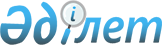 2023-2025 жылдарға арналған Ембі қаласының бюджетін бекіту туралыАқтөбе облысы Мұғалжар аудандық мәслихатының 2022 жылғы 29 желтоқсандағы № 286 шешімі.
      Қазақстан Республикасының Бюджеттік кодексінің 9-1 бабының 2 тармақшасына және Қазақстан Республикасының "Қазақстан Республикасындағы жергілікті мемлекеттік басқару және өзін-өзі басқару туралы" Заңының 6 бабына сәйкес, Мұғалжар аудандық мәслихаты ШЕШТІ:
      1. 2023-2025 жылдарға арналған Ембі қаласының бюджеті тиісінше 1, 2 және 3 қосымшаларға сәйкес, оның ішінде, 2023 жылға мынадай көлемдерде бекітілсін:
      1) кірістер – 756 564 мың теңге:
      салықтық түсімдер – 54 379 мың теңге;
      салықтық емес түсімдер – 720 мың теңге;
      негізгі капиталды сатудан түсетін түсімдер –3 195 мың теңге;
      трансферттер түсімі – 698 270 мың теңге;
      2) шығындар – 759 062,7 мың теңге:
      3) таза бюджеттік кредиттеу – 0 теңге:
      бюджеттік кредиттер – 0 теңге;
      бюджеттік кредиттерді өтеу – 0 теңге;
      4) қаржы активтерімен операциялар бойынша сальдо – 0 теңге:
      қаржы активтерін сатып алу – 0 теңге;
      мемлекеттің қаржы активтерін сатудан түсетін түсімдер – 0 теңге;
      5) бюджет тапшылығы (профициті) – -2 498,7мың теңге;
      6) бюджет тапшылығын қаржыландыру (профицитін пайдалану) – 2 498,7 мың теңге:
      қарыздар түсімі – 0 теңге;
      қарыздарды өтеу – 0 теңге;
      бюджет қаражатының пайдаланылатын қалдықтары –2 498,7 мың теңге.
      Ескерту. 1 тармақ жаңа редакцияда– Ақтөбе облысы Мұғалжар аудандық мәслихатының 15.12.2023 № 126 шешімімен (01.01.2023 бастап қолданысқа енгізіледі).


      2. Қазақстан Республикасының "2023-2025 жылдарға арналған республикалық бюджет туралы" Заңының 8 бабына сәйкес белгіленгені еске және басшылыққа алынсын:
      2023 жылғы 1 қаңтардан бастап:
      1) жалақының ең төмен мөлшері – 70 000 теңге;
      2) зейнетақының ең төменгі мөлшері – 53 076 теңге;
      3) жәрдемақыларды және өзге де әлеуметтік төлемдерді есептеу, сондай-ақ Қазақстан Республикасының заңнамасына сәйкес айыппұл санкцияларын, салықтарды және басқа да төлемдерді қолдану үшін айлық есептік көрсеткіш - 3 450 теңге;
      4) базалық әлеуметтік төлемдердің мөлшерлерін есептеу үшін ең төмен күнкөріс деңгейінің шамасы – 40 567 теңге.
      3. 2023 жылға арналған Ембі қаласының бюджетінде аудандық бюджеттен берілетін субвенция көлемі 129 421 мың теңге сомасында ескерілсін.
      4. 2023 жылға арналған Ембі қаласының бюджетіне республикалық бюджеттен азаматтық қызметшілердің жекеленген санаттарының, мемлекеттік бюджет қаражаты есебінен ұсталатын ұйымдар қызметкерлерінің, қазыналық кәсіпорындар қызметкерлерінің жалақысын көтеруге 1 262 мың теңге нысаналы ағымдағы трансферттер түскені ескерілсін.
      5. Осы шешім 2023 жылдың 1 қаңтарынан бастап қолданысқа енгізіледі. 2023 жылға арналған Ембі қаласының бюджеті
      Ескерту. 1 қосымша жаңа редакцияда – Ақтөбе облысы Мұғалжар аудандық мәслихатының 15.12.2023 № 126 шешімімен (01.01.2023 бастап қолданысқа енгізіледі). 2024 жылға арналған Ембі қаласының бюджеті 2025 жылға арналған Ембі қаласының бюджеті
					© 2012. Қазақстан Республикасы Әділет министрлігінің «Қазақстан Республикасының Заңнама және құқықтық ақпарат институты» ШЖҚ РМК
				
      Мұғалжар аудандық мәслихатының хатшысы 

Р. Мусенова
Мұғалжар аудандық 
мәслихатының 2022 жылғы 
29 желтоқсандағы № 286 
шешіміне 1 қосымша
санаты
санаты
санаты
санаты
сомасы (мың теңге)
сыныбы
сыныбы
сыныбы
сомасы (мың теңге)
кіші сыныбы
кіші сыныбы
сомасы (мың теңге)
атауы
сомасы (мың теңге)
1. КІРІСТЕР
756 564
1
САЛЫҚТЫҚ ТҮСІМДЕР
54379
01
Табыс салығы
28 511
2
Жеке табыс салығы
28 511
04
Меншікке салынатын салықтар
22 111
1
Мүлікке салынатын салықтар
1 014
3
Жер салығы
1 066
4
Көлік құралдарына салынатын салық
20 022
5
Бірыңғай жер салығы
9
05
Тауарларға, жұмыстарға және қызметтерге салынатын ішкі салықтар
3757
3
Табиғи және басқа да ресурстарды пайдаланғаны үшін түсетін түсімдер
3 757
2
Салық емес түсімдер
720
01
Мемлекеттік меншіктен түсетін кірістер
720
5
Мемлекеттік меншіктегі мүлікті жалға беруден түсетін кірістер
720
3
Негізгі капиталды сатудан түсетін түсімдер
3 195
03
Жердi және материалдық емес активтердi сату
3 195
1
Жерді сату
3 195
2
Материалдық емес активтерді сату
0
4
Трансферттердің түсімдері
698 270
02
Мемлекеттік басқарудың жоғары тұрған органдарынан түсетін трансферттер
698 270
3
Аудандардың (облыстық маңызы бар қаланың) бюджетінен трансферттер
698 270
функционалдық топ
функционалдық топ
функционалдық топ
функционалдық топ
функционалдық топ
сомасы (мың теңге)
кіші функция
кіші функция
кіші функция
кіші функция
сомасы (мың теңге)
бюджеттік бағдарламалардың әкiмшiсі
бюджеттік бағдарламалардың әкiмшiсі
бюджеттік бағдарламалардың әкiмшiсі
сомасы (мың теңге)
бағдарлама
бағдарлама
сомасы (мың теңге)
Атауы
сомасы (мың теңге)
ІІ. ШЫҒЫНДАР
759 062,7 
01
Жалпы сипаттағы мемлекеттiк қызметтер
87 624,4
1
Мемлекеттiк басқарудың жалпы функцияларын орындайтын өкiлдi, атқарушы және басқа органдар
87 624,4
124
Аудандық маңызы бар қала, ауыл, кент, ауылдық округ әкімінің аппараты
87 624,4
001
Аудандық маңызы бар қала, ауыл, кент, ауылдық округ әкімінің қызметін қамтамасыз ету жөніндегі қызметтер
82 041,4
022
Мемлекеттік органдардың күрделі шығыстары
5 583
07
Тұрғынүй-коммуналдық шаруашылық
81 943
3
Елд імекендерді көркейту
81 943
124
Аудандық маңызы бар қала, ауыл, кент, ауылдық округ әкімінің аппараты
81 943
008
Елді мекендердегі көшелерді жарықтандыру
50 123 
009
Елді мкендердің санитариясын қамтамасыз ету
1 590
011
Елді мекендерді абаттандыру мен көгалдандыру
30 230 
12
Көлiк және коммуникация
589 495
1
Автомобиль көлiгi
589 495
124
Аудандық маңызы бар қала, ауыл, кент, ауылдық округ әкімінің аппараты
589 495
013
Аудандық маңызы бар қалаларда, ауылдарда, кенттерде, ауылдық округтерде автомобиль жолдарының жұмыс істеуін қамтамасыз ету
26 377
045
Аудандық манызы бар автомобиль жолдарын және елді-мекендердің көшелерңн күрделі және орташа жөндеу
563 118 
15
Трансферттер
0,3
1
Трансферттер
0,3
124
Аудандық маңызы бар қала, ауыл, кент, ауылдық округ әкімінің аппараты
0,3
048
Нысаналы пайдаланылмаған (толық пайдаланылмаған) трансферттерді қайтару
0,3
V. Бюджет тапшылығы (профициті)
-2 498,7
VI. Бюджет тапшылығын қаржыландыру (профицитін пайдалану)
2 498,7
8
Бюджет қаражатының пайдаланылатын қалдықтары
2 498,7
01
Бюджет қаражаты қалдықтары
2 498,7
1
Бюджет қаражатының бос қалдықтары
2 498,7
01
Бюджет қаражатының бос қалдықтары
2 498,7Мұғалжар аудандық 
мәслихатының 2022 жылғы 
29 желтоқсандағы № 286 
шешіміне 2 қосымша
санаты
санаты
санаты
санаты
сомасы (мың теңге)
сыныбы
сыныбы
сыныбы
сомасы (мың теңге)
кіші сыныбы
кіші сыныбы
сомасы (мың теңге)
атауы
сомасы (мың теңге)
1. КІРІСТЕР
132 033
1
САЛЫҚТЫҚ ТҮСІМДЕР
29 113
01
Табыс салығы
6 569
2
Жеке табыс салығы
6 569
04
Меншікке салынатын салықтар
20 270
1
Мүлікке салынатын салықтар
951
3
Жер салығы
1 131
4
Көлік құралдарына салынатын салық
18 188
5
Бырынғай жер салығы
0
05
Тауарларға, жұмыстарға және қызметтерге салынатын ішкі салықтар
2 274
3
Табиғи және басқа да ресурстарды пайдаланғаны үшін түсетін түсімдер
2 274
3
Негізгі капиталды сатудан түсетін түсімдер
882
03
Жердi және материалдық емес активтердi сату
882
1
Жерді сату
882
2
Материалдық емес активтерді сату
0
4
Трансферттердің түсімдері
102 038
02
Мемлекеттік басқарудың жоғары тұрған органдарынан түсетін трансферттер
102 038
3
Аудандардың (облыстық маңызы бар қаланың) бюджетінен трансферттер
102 038
функционалдық топ
функционалдық топ
функционалдық топ
функционалдық топ
функционалдық топ
сомасы (мың теңге)
кіші функция
кіші функция
кіші функция
кіші функция
сомасы (мың теңге)
бюджеттік бағдарламалардың әкiмшiсі
бюджеттік бағдарламалардың әкiмшiсі
бюджеттік бағдарламалардың әкiмшiсі
сомасы (мың теңге)
бағдарлама
бағдарлама
сомасы (мың теңге)
Атауы
сомасы (мың теңге)
ІІ. ШЫҒЫНДАР
132 033
01
Жалпы сипаттағы мемлекеттiк қызметтер
68 911
1
Мемлекеттiк басқарудың жалпы функцияларын орындайтын өкiлдi, атқарушы және басқа органдар
68 911
124
Аудандық маңызы бар қала, ауыл, кент, ауылдық округ әкімінің аппараты
68 911
001
Аудандық маңызы бар қала, ауыл, кент, ауылдық округ әкімінің қызметін қамтамасыз ету жөніндегі қызметтер
68 911
022
Мемлекеттік органның күрделі шығыстары
0
07
Тұрғын үй-коммуналдық шаруашылық
43 127
3
Елді мекендерді көркейту
43 127
124
Аудандық маңызы бар қала, ауыл, кент, ауылдық округ әкімінің аппараты
43 127
008
Елді мекендердегі көшелерді жарықтандыру
22 498
009
Елді мекендердің санитариясын қамтамасыз ету
19 902
011
Елді мекендерді абаттандыру мен көгалдандыру
727
12
Көлiк және коммуникация
19 995
1
Автомобиль көлiгi
19 995
124
Аудандық маңызы бар қала, ауыл, кент, ауылдық округ әкімінің аппараты
19 995
013
Аудандық маңызы бар қалаларда, ауылдарда, кенттерде, ауылдық округтерде автомобиль жолдарының жұмыс істеуін қамтамасыз ету
19 995
V. Бюджет тапшылығы (профициті)
0
VI. Бюджет тапшылығын қаржыландыру (профицитін пайдалану)
0Мұғалжар аудандық 
мәслихатының 2022 жылғы 
29 желтоқсандағы № 286 
шешіміне 3 қосымша
санаты
санаты
санаты
санаты
сомасы (мың теңге)
сыныбы
сыныбы
сыныбы
сомасы (мың теңге)
кіші сыныбы
кіші сыныбы
сомасы (мың теңге)
атауы
сомасы (мың теңге)
1. КІРІСТЕР
136 874
1
САЛЫҚТЫҚ ТҮСІМДЕР
30 569
01
Табыс салығы
6 897
2
Жеке табыс салығы
6 897
04
Меншікке салынатын салықтар
21 284
1
Мүлікке салынатын салықтар
998
3
Жер салығы
1 188
4
Көлік құралдарына салынатын салық
19 098
5
Бырынғай жер салығы
0
05
Тауарларға, жұмыстарға және қызметтерге салынатын ішкі салықтар
2 388
3
Табиғи және басқа да ресурстарды пайдаланғаны үшін түсетін түсімдер
2 388
3
Негізгі капиталды сатудан түсетін түсімдер
926
03
Жердi және материалдық емес активтердi сату
926
1
Жерді сату
926
2
Материалдық емес активтерді сату
0
4
Трансферттердің түсімдері
105 379
02
Мемлекеттік басқарудың жоғары тұрған органдарынан түсетін трансферттер
105 379
3
Аудандардың (облыстық маңызы бар қаланың) бюджетінен трансферттер
105 379
функционалдық топ
функционалдық топ
функционалдық топ
функционалдық топ
функционалдық топ
сомасы (мың теңге)
кіші функция
кіші функция
кіші функция
кіші функция
сомасы (мың теңге)
бюджеттік бағдарламалардың әкiмшiсі
бюджеттік бағдарламалардың әкiмшiсі
бюджеттік бағдарламалардың әкiмшiсі
сомасы (мың теңге)
бағдарлама
бағдарлама
сомасы (мың теңге)
Атауы
сомасы (мың теңге)
ІІ. ШЫҒЫНДАР
136 874
01
Жалпы сипаттағы мемлекеттiк қызметтер
71 599
1
Мемлекеттiк басқарудың жалпы функцияларын орындайтын өкiлдi, атқарушы және басқа органдар
71 599
124
Аудандық маңызы бар қала, ауыл, кент, ауылдық округ әкімінің аппараты
71 599
001
Аудандық маңызы бар қала, ауыл, кент, ауылдық округ әкімінің қызметін қамтамасыз ету жөніндегі қызметтер
71 599
022
Мемлекеттік органның күрделі шығыстары
7
Тұрғын үй-коммуналдық шаруашылық
45 280
3
Елді мекендерді көркейту
45 280
124
Аудандық маңызы бар қала, ауыл, кент, ауылдық округ әкімінің аппараты
45 280
008
Елді мекендердегі көшелерді жарықтандыру
23 621
009
Елді мекендердің санитариясын қамтамасыз ету
20 897
011
Елді мекендерді абаттандыру мен көгалдандыру
762
12
Көлiк және коммуникация
19 995
1
Автомобиль көлiгi
19 995
124
Аудандық маңызы бар қала, ауыл, кент, ауылдық округ әкімінің аппараты
19 995
013
Аудандық маңызы бар қалаларда, ауылдарда, кенттерде, ауылдық округтерде автомобиль жолдарының жұмыс істеуін қамтамасыз ету
19 995
V. Бюджет тапшылығы (профициті)
0
VI. Бюджет тапшылығын қаржыландыру (профицитін пайдалану)
0